 DRONES – REMOTE PILOT AUTHORISATION FORM (Dec 2021)
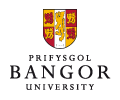 Any staff or student wishing to use a drone on University business must send the completed, signed Form and supporting documentation to Health & Safety (H&S) at least 3 weeks before the drone operation.It is envisaged the majority of operations by staff and students will involve Class C0 drones operating in the Open, A3 category i.e. operating a drone weighing less than 250g (e.g. DJI Mini) with a fitted camera, flying far from people, away from any congested areas and with no overflight of people. Staff or students considering using a drone for their work will be encouraged to work within these criteria.  It should be noted that in some instances staff and students will be asked to participate in a practical flight assessment undertaken by the University Drone Officer.NOTE: Following Pilot Authorisation a drone operation can still not take place until a specific Drone Mission Plan and Risk Assessment is submitted to and approved by the H&S. Please (circle) as applicablePILOT RESPONSIBILITIESIf authorised to operate a drone and act as a Remote Pilot I will meet the following ‘core’ and ‘health’ related responsibilities for all drone operations:Core Requirements:Ensure the DMARES on-line course is undertaken and a Flyer ID is obtained.Obtain the Operator ID (University and / or personal) and display on the drone as required. Ensure drones and peripherals (e.g. batteries, gimbal) are maintained and inspected as required.Before any activity, submit to the H&S for approval a Drone Mission Plan and Risk Assessment. Never perform a drone operation or use drones outside of that detailed on this Authorisation Form.Never allow any unauthorised person to fly the drone.Ensure others involved in the activity are briefed in emergency arrangements and have suitable instruction, supervision and experience for their role.Seek permission(s) from the landowner before any flight. If it is part of the University Estate, then Security also need to be notified 01248 38 2795.If filming etc. comply with all relevant Privacy and Data Protection Policies & Procedures.Secure drones when not in use to stop unauthorised use.Report all accidents, incidents, and other concerns to the H&S immediately.Health Related:Monitor own health; notifying the Line Manager, Supervisor and Occupational Health Practitioner (staff) immediately of medical conditions causing sudden ill health and / or affecting vision, consciousness or concentration which could place self or others at risk when operating a drone.  Check information supplied with medication to ensure it is safe to operate a drone when using them e.g. will not affect concentration and / or cause drowsiness.As instructed, cooperate with University Health Assessment Procedures.PILOT DECLARATION & Health & Safety (H&S) AUTHORISATION I confirm I will adhere to the above responsibilities and that as of the date of signing I have no known medical condition that could affect my ability to operate a drone safely.  In addition, I confirm I will report concerns that could affect my ability to operate a drone safely to my Line Manager, Supervisor and / or Occupational Health Practitioner (staff) immediately:Health & Safety (H&S) to complete the following Section:Remote Pilots may not perform drone operations until authorised to do so.Subsequent, to receipt of the Authorisation Form, Remote Pilots must still complete and submit a Mission Plan College / Service Led Drone Operation Form and Mission Specific Risk Assessment to H&S before a drone operation takes place.  Remote Pilot DetailsRemote Pilot DetailsFirst Name:Surname:Title (staff/student):Contact Details:School / Service:Supervisor / Line Manager:Pilot Qualifications:Flyer ID (see Footnote):Drone DetailsDrone DetailsDrone DetailsDrone Type:Weight:Class:Provide details of any load e.g. camera:University ‘owned’ drone (tick):Personally ‘owned’ drone (tick):Personally ‘owned’ drone (tick):Operator ID (if using own drone provide details):Drone ID / Serial Number:Drone ID / Serial Number:Drone OperationProvide a summary of planned drone operation(s):Will the flight be classed as “Open Category”?Will the flight be classed as “Open Category”?YESNOWhat Sub-Category will the flight be?A1A2A3Will the flight be far from people with no overflight of uninvolved personsWill the flight be far from people with no overflight of uninvolved personsYESNOWill the flight be 150m or more from a congested areaWill the flight be 150m or more from a congested areaYESNORemote Pilot (Name & Signature):Date:Flyer ID details provided:Flyer ID details provided:YESYESNOOperator ID details (if required) provided: Operator ID details (if required) provided: YESYESNOUniversity Drone Officer Pilot Assessment required:University Drone Officer Pilot Assessment required:YESYESNOAuthorised to undertake drone operations:Authorised to undertake drone operations:YESYESNOAuthorised to undertake the following ‘Open Category’, Subcategory i.e. A3, A2, A1 drone operations:Authorised to undertake the following ‘Open Category’, Subcategory i.e. A3, A2, A1 drone operations:Authorised to undertake the following ‘Open Category’, Subcategory i.e. A3, A2, A1 drone operations:Authorised to undertake the following ‘Open Category’, Subcategory i.e. A3, A2, A1 drone operations:Authorised to undertake the following ‘Open Category’, Subcategory i.e. A3, A2, A1 drone operations:Authorised to operate the following drones:Authorised to operate the following drones:Authorised to operate the following drones:Authorised to operate the following drones:Authorised to operate the following drones:Caveats:Caveats:Caveats:Authorised by Health and Safety (Name & Signature): Date:Date:Date:Date: